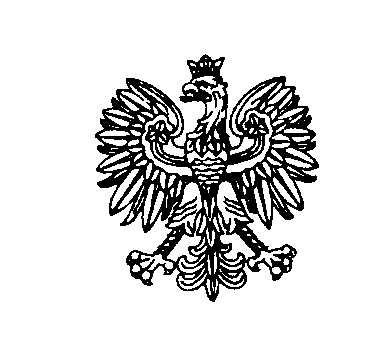 dotyczy postępowania na: DOSTAWĘ OLEJÓW SILNIKOWYCH I PŁYNÓW EKSPLOATACYJNYCH DO POJAZDÓW SŁUŻBOWYCH POLICJI WOJ. PODLASKIEGO (nr postępowania: 18/S/23)Wyjaśnienia i zmiana treści SWZ:Na podstawie art. 284 ust. 2 i 6 ustawy Prawo zamówień publicznych (t. j. Dz. U. z 2022, 
poz. 1710 ze zm.) Zamawiający udziela następujących wyjaśnień treści SWZ:Pytanie:Proszę o sprecyzowanie opisu produktu Poz. 15 Formularza ofertowego: "olej silnikowy w technologii syntetycznej".Wymagania jakościowe wskazują na klasyczny olej półsyntetyczny, czyli złożony z mieszaniny olejów bazowych : syntetycznego i mineralnego. Określenie "w technologii syntetycznej" odnosi się do olejów mineralnych poddanych procesowi hydrokrakingu. Często takie określenie użyte celowo przez producenta oleju wprowadza w błąd użytkownika, gdyż olej wyprodukowany w takiej technologii w żadnym wypadku nie jest olejem syntetycznym, a zmodyfikowanym olejem mineralnym.Proszę o dopuszczenie do oferowania w poz. 15 oleju silnikowego półsyntetycznego lub proszę 
o podanie nazwy handlowej stosowanego dotychczas oleju "w technologii syntetycznej".Odpowiedź: Zamawiający podtrzymuje dotychczasowe zapisy w SWZ. Jednocześnie informuję, iż dotychczas stosowany olej to: Shell Helix HX7 Diesel 10W-40 
w technologii syntetycznej.Niniejsze pismo jest wiążące dla wszystkich Wykonawców. Treść wyjaśnień należy uwzględnić w składanej ofercie.        Sławomir Wilczewski           (podpis na oryginale)Białystok, dnia 4 lipca 2023 r.Białystok, dnia 4 lipca 2023 r.Białystok, dnia 4 lipca 2023 r.Białystok, dnia 4 lipca 2023 r.Białystok, dnia 4 lipca 2023 r.ZastępcaKomendanta Wojewódzkiego Policji w Białymstoku  FZ.2380.18.S.23.2023ZastępcaKomendanta Wojewódzkiego Policji w Białymstoku  FZ.2380.18.S.23.2023ZastępcaKomendanta Wojewódzkiego Policji w Białymstoku  FZ.2380.18.S.23.2023